Bewerbungsbogen(Bitte dem Bewerbungsschreiben als Anlage beifügen)Familienname, ggf. GeburtsnameFamilienname, ggf. GeburtsnameVorname, Zweitname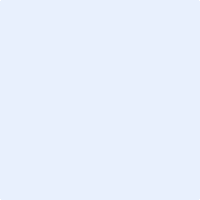 Straße, Nr. Straße, Nr. Straße, Nr. PLZ, OrtPLZ, OrtPLZ, OrtFestnetznummer Festnetznummer Festnetznummer HandynummerHandynummerHandynummerE-Mail-AdresseE-Mail-AdresseE-Mail-AdresseGeburtsdatumGeburtsortGeburtsortFamilienstandStaatsangehörigkeit Staatsangehörigkeit Eltern bzw. gesetzlicher Vertreter                                                                   _____________________________________________________________________________Familienname, Vorname                          Beruf                                  Wohnungsanschrift _____________________________________________________________________________Familienname, Vorname                          Beruf                                  WohnungsanschriftIch bin Inhaber eines Eingliederungs- oder Zulassungsscheines. (Bitte Nachweis beifügen.)Anmerkung: Wird nur erteilt, wenn Sie sich mindestens für die Dauer von 12 Jahren bei der Bundeswehr verpflichtet haben.Ich bin Schwerbehinderte(r) nach § 2 Abs. 2 SGB IX oder diesem Personenkreis nach § 2 Abs. 3 SGB IX gleichgestellt. (Bitte Nachweis beifügen.)Erklärung - Bitte unbedingt ankreuzen!Erklärung - Bitte unbedingt ankreuzen!Ich bin nicht wegen eines Verbrechens oder Vergehens gerichtlich bestraft, noch ist ein gerichtliches Strafverfahren oder ein staatsanwaltschaftliches Ermittlungsverfahren wegen eines Verbrechens oder Vergehens gegen mich anhängig.Ich bin gerichtlich bestraft wegen       Gegen mich ist z.Zt. folgendes Ermittlungs- oder Strafverfahren anhängig wegen       Schul-, Fachschul- und HochschulbildungSchul-, Fachschul- und HochschulbildungSchul-, Fachschul- und Hochschulbildungvonbisbesuchte SchulePrüfungen, (Schul-)AbschlussprüfungenamArt und Ergebnis Berufstätigkeit (Bitte Nachweise beifügen.)Berufstätigkeit (Bitte Nachweise beifügen.)vonbisbeivonbis WehrdienstBundesfreiwilligendienstfreiwilliges soziales Jahr EntwicklungshelferMehrfachbewerbungen:Ich habe mich wie folgt beworben - Zutreffendes bitte ankreuzen: Mehrfachbewerbungen:Ich habe mich wie folgt beworben - Zutreffendes bitte ankreuzen: nur beim Oberlandesgericht Stuttgartnicht nur beim Oberlandesgericht Stuttgart, sondern auch bei dem       Oberlandesgericht KarlsruheHiermit willige ich ein, dass das Oberlandesgericht Stuttgart den Stand und die Ergebnisse des Auswahlverfahrens beim Oberlandesgericht Karlsruhe anfordern und das Oberlandesgericht Karlsruhe die Daten an das Oberlandesgericht Stuttgart weitergeben darf.Haben Sie sich auch für das Rechtspflegerstudium beworben?  Haben Sie sich auch für das Rechtspflegerstudium beworben?  Ja                                                           Wenn ja, Angabe des Oberlandesgerichts      Nein Haben Sie sich bereits in den letzten Jahren für das Gerichtsvollzieherstudium beim Oberlandesgericht Stuttgart beworben?  Haben Sie sich bereits in den letzten Jahren für das Gerichtsvollzieherstudium beim Oberlandesgericht Stuttgart beworben?  Ja                                                           Wenn ja, Angabe des/der Jahre/s der Bewerbung/en      Nein Ich bin auf den Beruf der Gerichtsvollzieherin / des Gerichtsvollziehers gekommen durch:   Ich bin auf den Beruf der Gerichtsvollzieherin / des Gerichtsvollziehers gekommen durch:   Stellenanzeige in der Zeitung/ Zeitschrift         Stellenanzeige in Form einer Onlineanzeige bei      www.azubiyo.dewww.ausbildung.deInternetseite des Oberlandesgerichts/Gerichts      SchülerlernappPraktikum von                  bis                          bei      BerufsberatungVerwandte/Bekannte/FreundeBerufs- oder Ausbildungsmesse in      Informationsveranstaltung in der Schule      RadiowerbungSocial Media (z.B. Instagram, Facebook etc.)Sonstige Anmerkungen: _____________________________________________________________________________________________________Ort, Datum                                                                                     Unterschrift _____________________________________________________________________________________________________Ort, Datum                                                                                     Unterschrift 